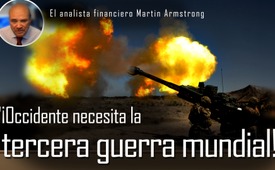 El analista financiero Martin Armstrong:    "¡Occidente necesita la tercera guerra mundial!"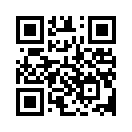 Desde que Rusia invadió Ucrania, los países occidentales se han desbordado con las armas para Ucrania. A pesar de las repetidas advertencias de Rusia sobre las drásticas consecuencias, la OTAN sigue manteniendo un rumbo de confrontación, aceptando así la posibilidad de una tercera guerra mundial. ¿Es concebible que un enfrentamiento directo pueda ser incluso deliberado? Véase la valoración del experto en finanzas y geopolítica Martin Armstrong.Tras la invasión de Ucrania por las tropas rusas, los países occidentales han impuesto sanciones sin precedentes a la economía rusa, así como a los medios de comunicación, los políticos y los oligarcas rusos. Ucrania también está recibiendo armas de Occidente a una escala increíble. Desde el comienzo de la guerra, ha recibido armas y municiones por valor de más de 3.700 millones de dólares sólo de Estados Unidos. El 28.04.22, el Presidente de Estados Unidos, Joe Biden, anunció su intención de aumentar la ayuda financiera a Ucrania en otros 33.000 millones de dólares. Además, se ha reactivado una ley estadounidense de la Segunda Guerra Mundial, por la que Ucrania puede ser apoyada con armas estadounidenses prácticamente sin límite, por ejemplo, ¡simplemente "prestándoselas"!Ante la ayuda militar de Occidente, Rusia advirtió de consecuencias imprevisibles ya a mediados de abril. Sin embargo, como todas las advertencias anteriores de Moscú han sido ignoradas por Occidente, esto podría llevar a un enfrentamiento directo entre Rusia y la OTAN y, por tanto, a una tercera guerra mundial. Dado que la historia nos enseña que la última guerra mundial también tuvo muchos padres y que podría ser que fuera provocada deliberadamente debido a ciertos intereses, la pregunta también se plantea en el caso del conflicto actual: ¿Es posible que incluso se desee un enfrentamiento directo con Rusia? 
El reputado analista estadounidense de finanzas y geopolítica, Martin Armstrong, tiene una clara valoración al respecto. La verdadera razón de la guerra de Ucrania y del enfrentamiento con Rusia es el estado catastrófico del sistema financiero y económico mundial. Asimismo, ahora es necesaria una guerra para la realización del "Great Reset" proclamado por el Foro Económico Mundial WEF.
En una entrevista de algo menos de una hora, Armstrong habló del hecho de que los gobiernos han contraído nuevas deudas cada año desde la Segunda Guerra Mundial y, según los expertos, ya no es posible pagar nunca esta montaña de deudas. El trasfondo de todo esto es que la deuda nacional mundial ha crecido hasta la aterradora cifra de 71,6 billones de dólares estadounidenses (de los cuales unos 30 billones de dólares corresponden sólo a la deuda pública de Estados Unidos) y sigue aumentando de forma constante. Los bancos centrales, que han llevado al mundo a este gigantesco sobreendeudamiento mediante su política monetaria laxa, son ahora casi incapaces de actuar, ya que han agotado todas las posibilidades de influencia. Además, su política monetaria ha alimentado la inflación sin poder estimular realmente la economía. ¡Esto significa que la política monetaria de los bancos centrales y también de los gobiernos ha fracasado!Además, las medidas de Corona y ahora las sanciones a Rusia han interrumpido o dañado masivamente las cadenas de suministro globales, creando el riesgo de que la economía mundial caiga en el caos. Para Armstrong, todo esto es una mala gestión de los gobiernos a escala mundial. Como resultado de los tipos de interés negativos que se han introducido muchas veces, según Armstrong, ahora no hay un solo fondo de pensiones en toda Europa que siga siendo realmente solvente en esta etapa del sistema monetario. Los fondos de pensiones necesitan un tipo de interés del 8% para cubrir sus costes. Por lo tanto, todas las pensiones pagadas sobre la base de esos fondos están en riesgo. Si entonces se produce un impago, la consecuencia será probablemente que millones de personas se vuelvan contra los gobiernos. Para evitarlo, los gobiernos occidentales necesitan la guerra. Armstrong dijo que la administración Biden había destruido deliberadamente la economía mundial. Literalmente, "Todo lo que se puede imaginar que le hacen a Rusia es para salvar su propio culo. [...] Todo está premeditado. Aquí no hay vuelta a la normalidad. Lo que quieren es que Rusia haga algo. [...] Por desgracia, nos dirigimos a la guerra". Estas alarmantes declaraciones de Martin Armstrong coinciden con las del experto financiero Ernst Wolff. En una reciente entrevista, Ernst Wolff explicó que tanto la crisis de Corona como la de Ucrania son maniobras de distracción. La verdadera razón es que la economía fue destruida deliberada e intencionadamente para generar gigantescos beneficios para unos pocos super-ricos y para establecer un gobierno centralista sin precedentes.Queridos espectadores, si los gobiernos quieren llevarnos a la guerra, pero el pueblo lo rechaza y levanta su voz contra cualquier belicismo, ¡todavía se puede evitar! Por último, escucha la siguiente cita:Cita:"Estamos haciendo mucha retórica de guerra en este momento, con buenas intenciones. Pero el camino al infierno, como sabemos, siempre está pavimentado con buenas intenciones. Tenemos que pensar en la guerra en curso entre Rusia y Ucrania desde el final. Si no queremos la Tercera Guerra Mundial, ¡antes o después tenemos que salir de esta lógica de escalada militar y empezar a negociar!"General de Brigada (retirado) Erich Vad, (ex asesor de política militar de Angela Merkel)de hag.Fuentes:Sanciones
https://www.zdf.de/nachrichten/politik/ukraine-die-sanktionen-gegen-russland-im-ueberblick-100.html
https://rp-online.de/politik/ausland/ukraine-krieg-die-sanktionen-gegen-russland-im-ueberblick_aid-66765845

Entrega de armas
www.aachener-nachrichten.de/politik/welt/usa-regelung-aus-zweitem-weltkrieg-soll-ukraine-helfen_aid-68767617
www.tagesschau.de/ausland/europa/ukraine-eu-waffenlieferungen-101.html

Advertencia de guerra
www.nordkurier.de/politik-und-wirtschaft/ex-merkel-berater-warnt-bei-waffenlieferungen-vor-drittem-weltkrieg
www.oe24.at/welt/ukraine-krieg/russland-droht-jetzt-dem-westen/516731891

Martin Armstrong
https://uncutnews.ch/der-westen-braucht-den-dritten-weltkrieg-martin-armstrong-warnt-hier-gibt-es-keine-rueckkehr-zur-normalitaet/
www.zerohedge.com/geopolitical/west-needs-wwiii-martin-armstrong-warns-theres-no-return-normal-here
www.goldseiten.de/artikel/535463--Der-Westen-braucht-den-dritten-Weltkrieg.html

Deuda nacional
https://n8waechter.info/2017/05/egon-von-greyerz-die-weltweiten-schulden-koennen-niemals-zurueckgezahlt-werden/
https://e-fundresearch.com/newscenter/21-janus-henderson-investors/artikel/43980-716-billionen-us-dollar-weltweite-staatsverschuldung-wird-2022-neuen-rekordwert-erreichen
www.gold.de/staatsverschuldung-usa/

Los bancos centrales no pueden actuar
https://www.goldseiten.de/modules/news/article2pdf.php?storyid=465765

Destrucción de las cadenas de suministro
https://deutsche-wirtschafts-nachrichten.de/514899/Logistiker-warnen-Bestehen-Corona-Restriktionen-weiter-brechen-die-globalen-Lieferketten-zusammen
www.wiwo.de/technologie/wirtschaft-von-oben/wirtschaft-von-oben-146-sanktionen-gegen-russland-problem-fuer-lieferketten-hier-baute-russland-seinen-luftfracht-joker-auf/28101818.html

Las sanciones a Rusia ponen en peligro la economía mundial
www.wochenblick.at/politik/weltbank-putin-sanktionen-schaden-der-weltwirtschaft/

Fondos de pensiones en crisis
https://kurier.at/wirtschaft/wegen-niedrigzinsen-grosse-loecher-in-europaeischen-pensionsfonds/400706403
www.versicherungsbote.de/id/4887937/chapter/1/Europas-Pensionskassen-Milliardenloch/
www.spiegel.de/politik/eu-pensionsfonds-vor-dem-kollaps-wie-ein-schock-a-00000000-0002-0001-0000-000158616259Esto también podría interesarle:---Kla.TV – Las otras noticias ... libre – independiente – no censurada ...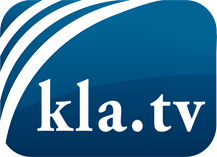 lo que los medios de comunicación no deberían omitir ...poco escuchado – del pueblo para el pueblo ...cada viernes emisiones a las 19:45 horas en www.kla.tv/es¡Vale la pena seguir adelante!Para obtener una suscripción gratuita con noticias mensuales
por correo electrónico, suscríbase a: www.kla.tv/abo-esAviso de seguridad:Lamentablemente, las voces discrepantes siguen siendo censuradas y reprimidas. Mientras no informemos según los intereses e ideologías de la prensa del sistema, debemos esperar siempre que se busquen pretextos para bloquear o perjudicar a Kla.TV.Por lo tanto, ¡conéctese hoy con independencia de Internet!
Haga clic aquí: www.kla.tv/vernetzung&lang=esLicencia:    Licencia Creative Commons con atribución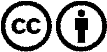 ¡Se desea la distribución y reprocesamiento con atribución! Sin embargo, el material no puede presentarse fuera de contexto.
Con las instituciones financiadas con dinero público está prohibido el uso sin consulta.Las infracciones pueden ser perseguidas.